Yearly curriculum overview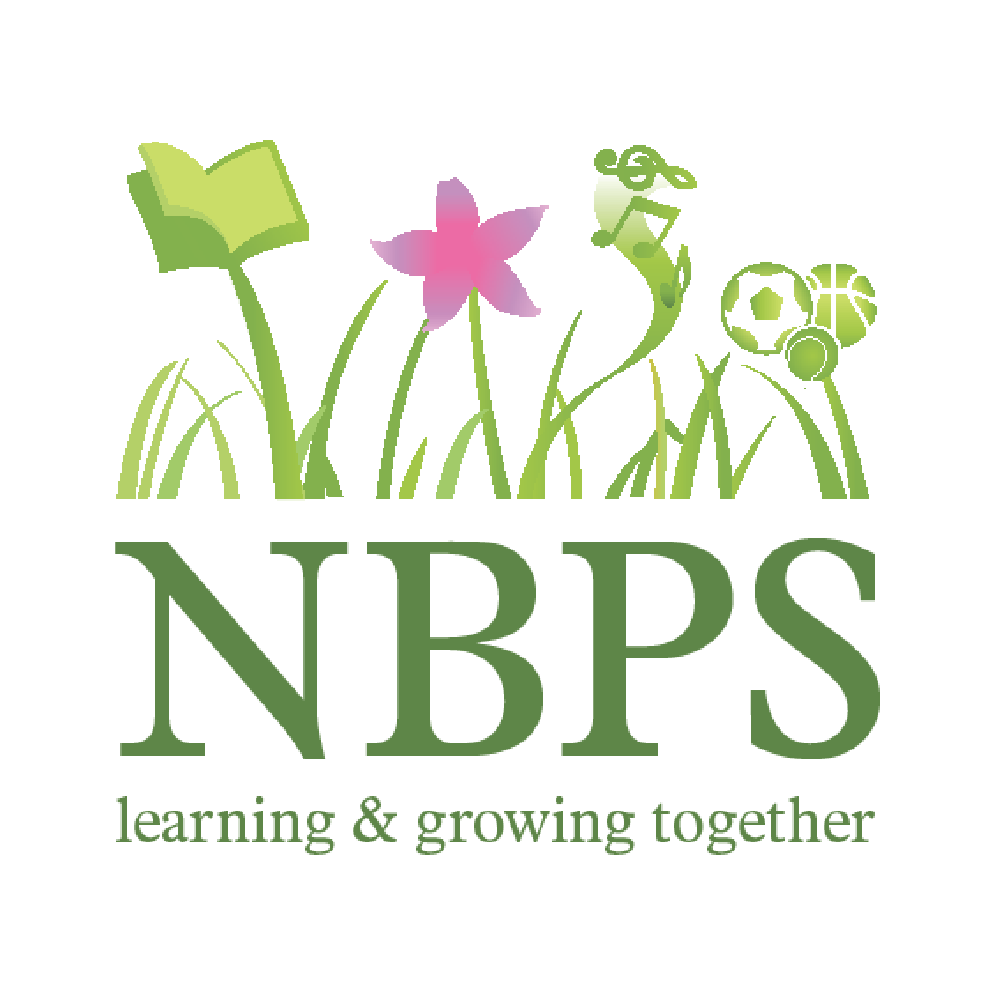 Year Group: 3Autumn 1Autumn 2Spring 1Spring 2Summer 1Summer 2No of Weeks87 ½ 5 ½ 666GROW valueGoalsOwnershipRespectGoalsRespectWorking togetherLearning ValueChallengeResponsibilitySee different points of viewTaking risksKind words and actionsShare and compromiseTopic NameWhat does it mean to be civilised? (Ancient civilisations)Tomb Raiders!(Egyptians)Toro! Toro!(Big Arts - Spain)May the force be with you!(Forces including magnets)Home and away!(Contrasting locations - Castleton)  Stone age rocks!(Little Nose by John Grant)HookBBC film - Lost LandsEqyptian-themed open day - DEALReady steady cook - Food tastingInvestigate a range of magnetic toysResidential to CasteltonDEAL (using the forest area)Final outcomeMake artefacts from the 4 civilizations for a pop-up museum Design and create a non-fiction book about an aspect of an Ancient Civilisation Big Art ExhibitionScience fairCreate a presentation for next year’s Y3 all about Casteton:Little Nose Story TimeWrite a story for a younger childLead subjectsHistoryHistoryArtScienceGeographyBook ledHistoryScienceSupporting SubjectsDTGeographyComputingComputing ArtGeographyDTEnglishSpanishDTMusicEnglishArt (magnetic art)EnglishComputingGeographyComputingArtEnglishStand-alone SubjectsMathsPHSESpanishEnglishPEMusicMathsPHSESpanishEnglishPEMusicMathsPHSEPEHistoryGeographyComputingMathsHistoryGeographyPEMusicDTSpanishSpanishMathsArtDTMusicHistoryPHSEPEDTMusicPHSEMathsPEComputingProgram a Probot to follow a route between two Sumerian citiesCoding - Create an Eqyptian themed maze gameGraphs(Purple Mash)Online safetySimulationsGoogle slidesHyperlinksCodingTouch typingOutdoorMud bricksPlants/trees observationsForest schoolForest schoolPlants/treesForces in natureResidential to CasteltonOrienteering Create sheltersOutdoor cookingBow and arrows